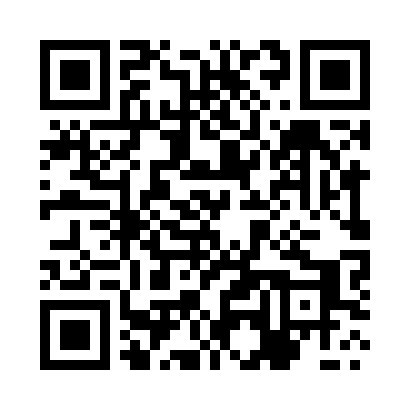 Prayer times for Prudziszki, PolandWed 1 May 2024 - Fri 31 May 2024High Latitude Method: Angle Based RulePrayer Calculation Method: Muslim World LeagueAsar Calculation Method: HanafiPrayer times provided by https://www.salahtimes.comDateDayFajrSunriseDhuhrAsrMaghribIsha1Wed2:124:5012:255:368:0110:312Thu2:114:4812:255:378:0310:323Fri2:104:4612:255:388:0510:334Sat2:094:4412:255:398:0710:335Sun2:084:4212:255:408:0910:346Mon2:074:4012:255:418:1010:357Tue2:074:3812:255:428:1210:368Wed2:064:3612:255:438:1410:369Thu2:054:3512:255:448:1610:3710Fri2:044:3312:255:458:1810:3811Sat2:034:3112:255:468:1910:3912Sun2:034:2912:255:478:2110:3913Mon2:024:2712:255:488:2310:4014Tue2:014:2612:255:498:2410:4115Wed2:014:2412:255:508:2610:4216Thu2:004:2212:255:518:2810:4217Fri1:594:2112:255:528:2910:4318Sat1:594:1912:255:538:3110:4419Sun1:584:1812:255:548:3310:4420Mon1:584:1612:255:558:3410:4521Tue1:574:1512:255:568:3610:4622Wed1:574:1312:255:578:3710:4723Thu1:564:1212:255:588:3910:4724Fri1:564:1112:255:598:4010:4825Sat1:554:0912:256:008:4210:4926Sun1:554:0812:256:008:4310:4927Mon1:544:0712:266:018:4510:5028Tue1:544:0612:266:028:4610:5129Wed1:534:0512:266:038:4810:5130Thu1:534:0412:266:038:4910:5231Fri1:534:0312:266:048:5010:53